Внеклассное мероприятие по математике в 5 классе«Математика – это интересно!»Цель: развитие познавательного интереса к предмету.Задачи: расширение математического кругозора учащихся;развитие интеллектуальных способностей, логического мышления;развитие творческих способностей обучающихся;способствовать воспитанию дружеских отношений.Ход мероприятия Вступительное слово учителя. 
Глядя на вас, я понимаю, что у вас много общего: вы все живете в одном городе, ходите в одну школу и в один класс, вы примерно одного возраста и роста и т.д. При этом вы все разные внешне, у каждого свой характер и привычки, вы обладаете разными способностями, у всех свои увлечения. Каждый из вас индивидуален и уникален. Поэтому и отношение к математике тоже разное. У одних выполнять математические задания получается легко, без особых затруднений, им нравится решать задачи, уравнения, примеры, искать ответы на вопросы. Другим это дается с большим трудом, кажется скучным и неинтересным. Сегодня на занятии я попытаюсь доказать вам, что математика –  совсем не скучная наука, заниматься ей очень даже интересно.Скажите, а вам какие занятия интересны? (игры, чудеса и фокусы, истории). Попробуем все эти интересные занятия найти в математике.Конечно, все вы любите играть. Вы сейчас чаще играете в компьютерные игры, а во что  играли ваши родители? Бабушки и дедушки? (настольные игры, головоломки). Это полезные игры?Головоломки – игрушки на все времена. В наше время очень многие люди увлекаются головоломками. Они любимы не только детьми, но и взрослыми. Игра помогает развивать логическое мышление, геометрическую интуицию. Это способ отвлечения от повседневных проблем и направлен на развитие различных мыслительных процессов - сопоставление, обобщение, установление последовательности, определение отношений «целое» - «часть». Все эти умения необходимы будущим математикам.Сейчас мы познакомимся с одной из таких игр. Она называется «Танграм»Что такое танграм? 
Буквально слово танграм означает «семь дощечек мастерства». Танграм — головоломка, состоящая из семи танов (плоских геометрических фигур), полученных делением квадрата на семь частей – два больших (1, 2), два маленьких (3, 4) и один средний треугольник (5), один квадрат (6) и один параллелограмм (7), которые складывают определённым образом для получения другой, более сложной, фигуры (изображающей человека, животное, предмет домашнего обихода, букву или цифру и т. д.). Фигура, которую необходимо получить, при этом обычно задаётся в виде силуэта или внешнего контура. При решении головоломки требуется соблюдать два условия: первое — необходимо использовать все семь фигур танграма, и второе — фигуры не должны перекрываться между собой.
Легенды  появления танграмаТанграм  - очень древняя  игра – головоломка. Она появилась в Китае более
4000 лет назад. Существует целый ряд версий и гипотез возникновения игры “Танграм”.
Легенда первая: версия про разбитую плитку. 
Более 4000 тысяч лет назад у одного человека из рук выпала фарфоровая плитка и разбилась на семь частей. Расстроенный, он в спешке старался ее сложить, но каждый раз получал все новые интересные изображения. Это занятие оказалось настолько увлекательным, что впоследствии квадрат, составленный из семи геометрических фигур, назвали Доской Мудрости.Легенда вторая: три мудреца придумали «Ши-Чао-Тю». 
Появление этой китайской головоломки связано с красивой легендой. Почти две с половиной тысячи лет тому назад у немолодого императора Китая родился долгожданный сын и наследник. Шли годы. Мальчик рос здоровым и сообразительным не по летам. Одно беспокоило старого императора: его сын, будущий властелин огромной страны, не хотел учиться. Мальчику доставляло большее удовольствие целый день забавляться игрушками. Император призвал к себе трех мудрецов, один из которых был известен как математик, другой прославился как художник, а третий был знаменитым философом, и повелел им придумать игру, забавляясь которой, его сын постиг бы начала математики, научился смотреть на окружающий мир пристальными глазами художника, стал бы терпеливым, как истинный философ, и понял бы, что зачастую сложные вещи состоят из простых вещей. Три мудреца придумали "Ши-Чао-Тю"- квадрат, разрезанный на семь частей.Танграм в литературных произведенияхЛьюис Кэрролл
Все мы хорошо знаем книгу “Алиса в стране чудес” Л.Кэрролла (Чарльз Лютвидж Доджсон). Однако это его не единственное произведение. В книге “Модная китайская головоломка” он пишет, что танграм был любимой игрой Наполеона Бонапарта, который, лишившись трона, в изгнании на Острове Святой Елены проводил долгие часы за этой забавой, “упражняя свое терпение и находчивость”. 
Эдгар А. По
Одним из поклонников игры был Эдгар А. По. Принадлежавший ему танграм, сделан из слоновой кости и в настоящее время хранится в Нью-Йоркской публичной библиотеке.
Известный писатель и дипломат Роберт Ван Гулик в романе “Убивающие ногтями” построил весь сюжет книги вокруг танграма
Суть игры заключается в конструировании на плоскости разнообразных предметных силуэтов, напоминающих животных, людей, предметы быта, транспорт, буквы, цифры, цветы и т.д. Всего насчитывают более 7 000 различных комбинаций. Самые распространенные из них - фигуры животных, птиц и человека.
Правила игры:  
 В каждую собранную фигуру должны входить все семь элементов.
 При составлении фигур элементы не должны налегать друг на друга.
 Элементы фигур должны примыкать один к другому.
 Начинать нужно с того, чтобы найти место самого большого треугольника.
В результате игры получается плоскостное силуэтное изображение. Оно условно, схематично, но образ легко угадывается по основным характерным признакам предмета: его строению, пропорциональному соотношению частей и форме. 
Типы задач, решаемых танграмом.  
1. Нужно сложить фигуру по контурному рисунку.
2. Нужно сложить фигуру по рисунку со сплошной заливкой, при котором не видно границ элементов.         
Давайте приступим непосредственно к игре в танграм. У каждого из вас есть набор для игры в танграм. Начнем с простого задания.Сложите фигурку собачки.                                 Лебедя.Теперь фигурку человека на ослике, но уже по сплошной заливке.Проверим.Еще одну из фигур со сплошной заливкой по выбору.Проверка.Существует не одна сотня, а тысячи заданий-картинок для танграма. Вот некоторые из них.Танграм во всех его проявлениях можно встретить начиная от дизайна одежды, заканчивая архитектурой и ландшафтным дизайном. (слайды)Теперь поговорим о чудесах и фокусах, правда математических. Они называютсяМАТЕМАТИЧЕСКИЕ СОФИЗМЫ.Софизм - умозаключение или рассуждение, обосновывающее какую-нибудьзаведомую нелепость, абсурд или парадоксальное утверждение, противоречащееобщепринятым представлениям. Софизм основан на преднамеренном, сознательном нарушении правил логики. Каким бы ни был софизм, он всегда содержит одну или несколько замаскированных ошибок.Математический софизм – удивительное утверждение, в доказательствекоторого кроются незаметные, а подчас и довольно тонкие ошибки.Софизмы появились еще в Древней Греции. Один рубль не равен ста копейкам.1 р.= 100 коп.10 р.= 1000 коп.Умножим обе части этих верных равенств, получим:10 р.= 100000 коп., откуда следует:1 р.= 10000 коп., т.е. 1 р. не равен 100 коп.Пример логических софизмов«Лекарства»«Лекарство, принимаемое больным, есть добро. Чем больше делать добра, темлучше. Значит, лекарств нужно принимать как можно больше».Рассмотрим   занимательный парадокс.  В приведенных ниже стишках, взятых из одного английского журнала, выходившего в прошлом веке, рассказывается о хитром хозяине гостиницы, сумевшем разместить в девяти номерах десять гостей так, что каждому из них досталось по отдельной комнате. Их было десять чудаков,
Тех спутников усталых,
Что в дверь решили постучать
Таверны «Славный малый».

— Пусти, хозяин, ночевать,
Не будешь ты в убытке,
Нам только ночку переспать,
Промокли мы до нитки.

Хозяин тем гостям был рад,
Да вот беда некстати:
Лишь девять комнат у него
И девять лишь кроватей.

— Восьми гостям я предложу
Постели честь по чести,
А двум придется ночь проспать
В одной кровати вместе.

Лишь он сказал, и сразу крик,
От гнева красны лица:
Никто из всех десятерых
Не хочет потесниться.

Как охладить страстей тех пыл,
Умерить те волненья?
Но старый плут хозяин был
И разрешил сомненья.Двух первых путников пока,
Чтоб не судили строго,
Просил пройти он в номер «А»
И подождать немного.

Спал третий в «Б», четвертый в «В»,
В «Г» спал всю ночь наш пятый,
В «Д», «Е», «Ж», «3» нашли ночлег
С шестого по девятый.

Потом, вернувшись снова в «А»,
Где ждали его двое,
Он ключ от «И» вручить был рад
Десятому герою.

Хоть много лет с тех пор прошло,
Неясно никому,
Как смог хозяин разместить
Гостей по одному.

Иль арифметика стара,
Иль чудо перед нами,
Понять, что, как и почему,
Вы постарайтесь сами.Физминутка (окружность)+Задание: Написать одновременно (на время) двумя руками цифры 5 и 3.Все любят слушать и рассказывать интересные истории. И вы ошибаетесь, если считаете, что таких историй в математике нет. Вот одна из них.Сценка "Индийская легенда"Действующие лица: автор, глашатай, шах, визирь, Сета, двое слуг.Автор: Индийцы увлекались большими числами. Легенды говорят о том, что наибольшим почетом в народных собраниях пользовался тот, кто лучше всех считал. Вот одна из индийских легенд о знаменитой “шахматной задаче”.Глашатай: Слушайте. Слушайте. Слушайте. И не говорите потом, что вы не слышали. Шах Шерам издал указ. Кто найдет для меня интересное занятие, тот получит в награду все, что пожелает.Автор: Многие приходили к шаху со своими изобретениями. Но никто не удостоился его внимания. Пока не узнал о такой интереснейшей игре как шахматы.На сцене сидят и играют в шахматы шах и визирь. Один слуга опахалом машет над шахом. Другой стоит в охране.Шах: Интереснейшая игра!Визирь: О, Великий Шерам. А знаешь ли ты, кто ее изобрел?Шах: Нет. А ты?Визирь: А я знаю, о Великий. Позволь поведать тебе эту тайну. Это твой подданный Сета.Шах: Привести его во мне. За такую игру я хочу его вознаградить.Уходит слуга. Возвращается вместе с Сетой.Сета: Вы хотели видеть меня, мой повелитель?Шах: А правду говорят, что шахматы придумал ты?Сета: О да, мой повелитель.Шах: За эту остроумную выдумку хочу тебя достойно наградить. Проси что хочешь.Сета: Рад был услужить тебе и награды за это не прошу.Шах: Нет, я обещал и обещание исполню.Сета: Ну ладно. Выдай мне за первую клетку шахматной доски 1 пшеничное зерно, за вторую – 2 пшеничных зерна, за третью – 4, и т.д.Шах: Будь по-твоему. Хоть просишь ты и немного. Выполню твою просьбу.        Автор: В какой же ужас пришел Шерам, когда ему доложили, что не только в его кладовых, но и на всей земле не найти такого количества зерна, чтобы расплатиться с Сетой. Ведь это количество так велико, что если представить себе зернохранилище высотой  и шириной , в котором хранилось бы это зерно, то его длина составила бы 300 млн км, что в 2 раза больше, чем от Земли до Солнца! Для такого урожая необходимо поле, которое превосходит по величине всю сушу земного шара в 28 раз. Шах не смог сосчитать это количество зерна сразу и посчитал эту просьбу скромной.Шах должен отдать18 446 744 073 709 551 615 зерен.18 квинтильонов446 квадрильонов744 триллиона073 биллиона (миллиарда)709 миллионов551 тысячу      615Вот так мы попытались убедить вас, что математика – это очень интересная наука. Теперь вы с нами согласны?Тогда в заключении занятия прошу написать вас мини-сочинения про сегодняшнее занятие. Вам необходимо лишь продолжить начатые предложения. Сочинения можно писать каждому отдельно, а можно парами. Потом мы некоторые из них послушаем.Итог занятия.Сегодня я узнал (а), что  ___________________________________________________________Оказывается  _____________________________________________________________________Нужно _________________________________________________________________________Буду  ____________________________________________________________________________Фамилия, имя  _____________________________________________________________________________________________________________________________________________________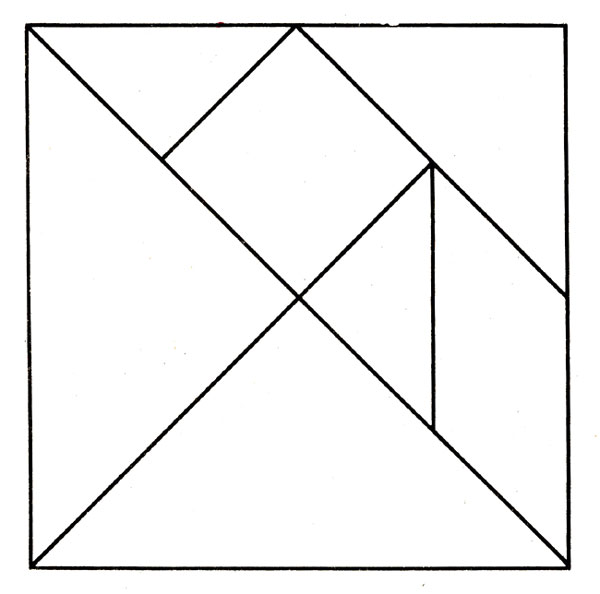 Сегодня я узнал (а), что  ___________________________________________________________Оказывается  _____________________________________________________________________Нужно _________________________________________________________________________Буду  ____________________________________________________________________________Фамилия, имя  _____________________________________________________________________________________________________________________________________________________
Сегодня я узнал (а), что  ___________________________________________________________Оказывается  _____________________________________________________________________Нужно _________________________________________________________________________Буду  ____________________________________________________________________________Фамилия, имя  _____________________________________________________________________________________________________________________________________________________Сегодня я узнал (а), что  ___________________________________________________________Оказывается  _____________________________________________________________________Нужно _________________________________________________________________________Буду  ____________________________________________________________________________Фамилия, имя  _____________________________________________________________________________________________________________________________________________________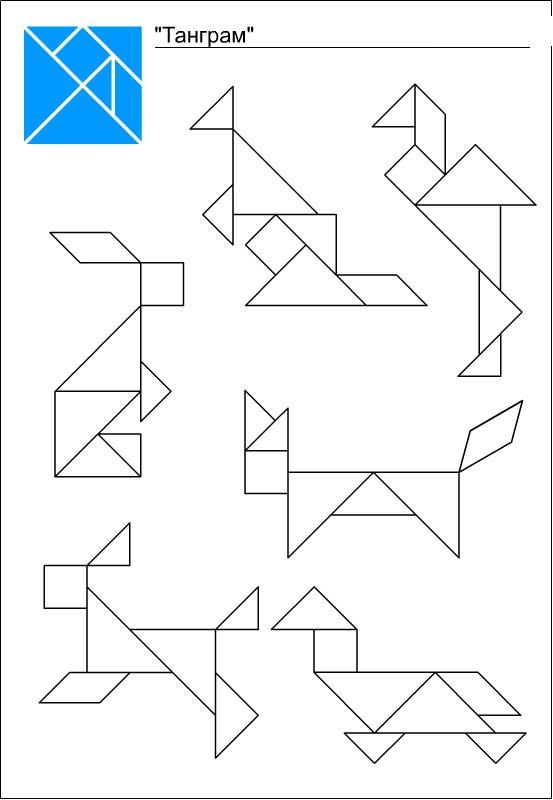 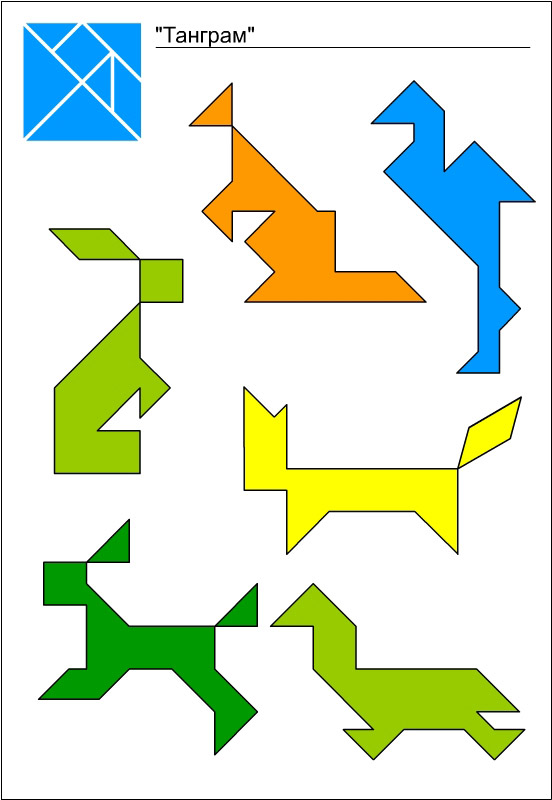 